ХМЕЛЬНИЦЬКА МІСЬКА РАДАВИКОНАВЧИЙ КОМІТЕТРIШЕННЯПро розгляд  електронної  петиції  «Будівництвоспортивного залу для Хмельницького навчально-виховного комплексу № 4»       Розглянувши електронну петицію «Будівництво спортивного залу для Хмельницького навчально-виховного комплексу № 4», з метою створення сприятливих  умов для  фізичного розвитку дітей, пропаганди здорового способу життя, занять спортом, покращення спортивної інфраструктури, керуючись Законом України «Про місцеве самоврядування в Україні», рішенням четвертої сесії міської ради від 27.01.2016 року №6 «Про внесення змін до Статуту територіальної громади міста Хмельницького та затвердження Порядку розгляду електронної петиції, адресованій Хмельницькій міській раді», виконавчий комітет міської радиВИРІШИВ:       1.  Електронну петицію  «Будівництво спортивного залу для Хмельницького навчально-виховного комплексу № 4» підтримати.       2. Департаменту  освіти та науки (С. Губай) надати пропозиції фінансовому управлінню (С. Ямчук) при уточнені бюджету міста Хмельницького на 2020 рік щодо фінансування облаштування спортивного майданчика Хмельницького навчально-виховного комплексу № 4.              3. Контроль за виконанням рішення покласти на заступника міського голови Г. Мельник.Міський голова                                                                                                      О. СИМЧИШИНвід№                      м. Хмельницький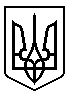 